TO WATCH OR NOT TO WATCH?The internet is full of all kinds of information. Sometimes when we search for one thing on the internet, something else may pop up by accident. Pornography is movies, clips or pictures of people doing sexual things. Sending pictures or making videos on your phone can be dangerous because these pictures and videos can end up on the internet. Remember, the internet is forever!  If you see a webpage showing pornography, or people doing sexual things we need to know how to keep ourselves and the others around us safe. Here a some tips of what to do:Safety Tips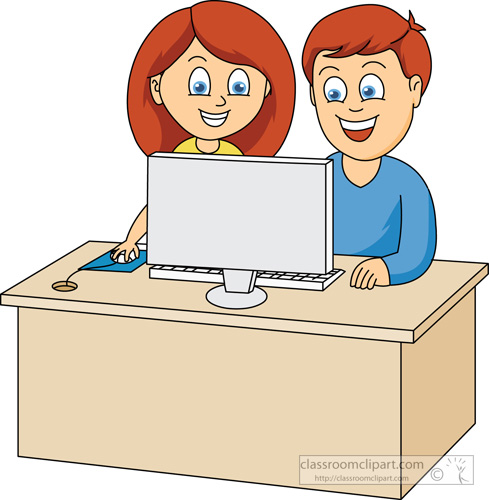 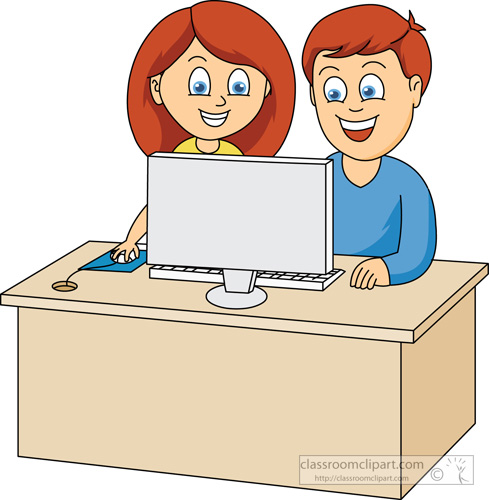 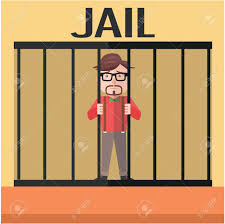 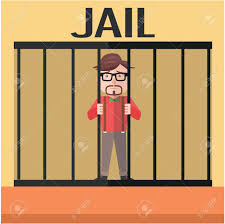 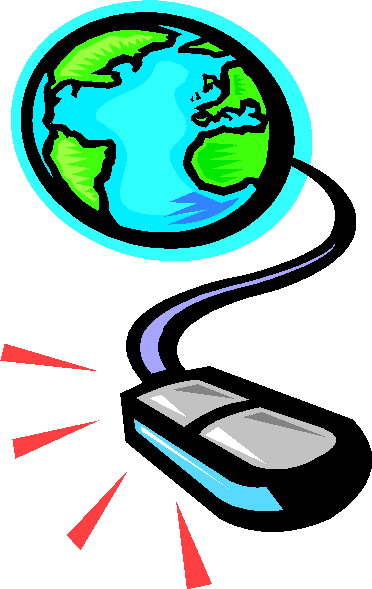 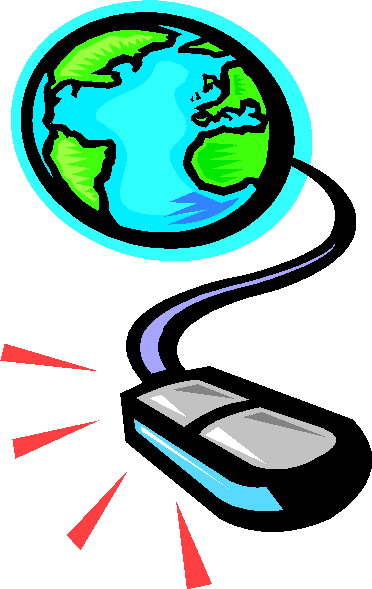 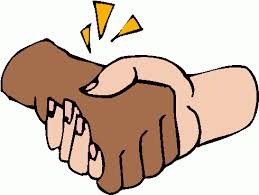 